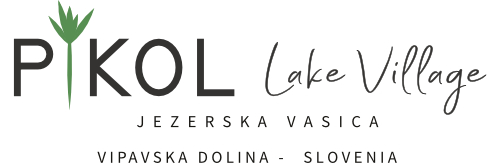 Navodilo: Obrazec lahko dobite pri ponudniku, ga izpolnite in izročite ponudniku storitvePriloga 1 – BON 21POTRDITEV UNOVČITVE BONAPotrjujemo unovčitev bonov za opravljeno storitev v Pikol Jezerska Vasica (naziv ponudnika), dne ___________2021 (datum opravljene storitve), vrsta storitve (ustrezno podčrtajte): turizem, gostinstvo, šport, kultura,za naslednje upravičence:(izpolni ponudnik storitev)______________________________ (ime in priimek upravičenca), EMŠO: ___________________ (EMŠO upravičenca), znesek _________________ EUR (znesek unovčitve bona),ki potrjuje unovčitev bona po (ustrezno podčrtajte): zakonitem zastopniku, skrbniku, pooblaščeni tretji osebi: ______________________________ (ime in priimek zakonitega zastopnika, skrbnika ali pooblaščene tretje osebe), EMŠO: _______________________ (EMŠO zakonitega zastopnika, skrbnika ali pooblaščene tretje osebe),podpis (podpis upravičenca, njegovega zakonitega zastopnika, skrbnika ali pooblaščene tretje osebe): ___________________________________________________________________ (ime in priimek upravičenca), EMŠO: ___________________ (EMŠO upravičenca), znesek _________________ EUR (znesek unovčitve bona),ki potrjuje unovčitev bona po (ustrezno podčrtajte): zakonitem zastopniku, skrbniku, pooblaščeni tretji osebi: ______________________________ (ime in priimek zakonitega zastopnika, skrbnika ali pooblaščene tretje osebe), EMŠO: _______________________ (EMŠO zakonitega zastopnika, skrbnika ali pooblaščene tretje osebe),podpis (podpis upravičenca, njegovega zakonitega zastopnika, skrbnika ali pooblaščene tretje osebe): ___________________________________________________________________ (ime in priimek upravičenca), EMŠO: ___________________ (EMŠO upravičenca), znesek _________________ EUR (znesek unovčitve bona),ki potrjuje unovčitev bona po (ustrezno podčrtajte): zakonitem zastopniku, skrbniku, pooblaščeni tretji osebi: ______________________________ (ime in priimek zakonitega zastopnika, skrbnika ali pooblaščene tretje osebe), EMŠO: _______________________ (EMŠO zakonitega zastopnika, skrbnika ali pooblaščene tretje osebe),podpis (podpis upravičenca, njegovega zakonitega zastopnika, skrbnika ali pooblaščene tretje osebe): ___________________________________________________________________ (ime in priimek upravičenca), EMŠO: ___________________ (EMŠO upravičenca), znesek _________________ EUR (znesek unovčitve bona),ki potrjuje unovčitev bona po (ustrezno podčrtajte): zakonitem zastopniku, skrbniku, pooblaščeni tretji osebi: ______________________________ (ime in priimek zakonitega zastopnika, skrbnika ali pooblaščene tretje osebe), EMŠO: _______________________ (EMŠO zakonitega zastopnika, skrbnika ali pooblaščene tretje osebe),podpis (podpis upravičenca, njegovega zakonitega zastopnika, skrbnika ali pooblaščene tretje osebe): _____________________________________Obvezna priloga: kopije osebnih izkaznic ali potnih listov upravičencev.Podpisani upravičenci so za resničnost podatkov, danih v tej izjavi, kazensko in materialno odgovorni.Datum: _______________					